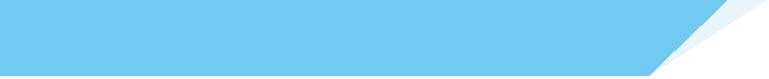 工业电脑机箱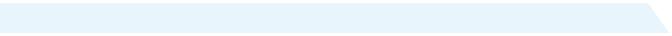 w w w . i e i w o r l d . c o m . c n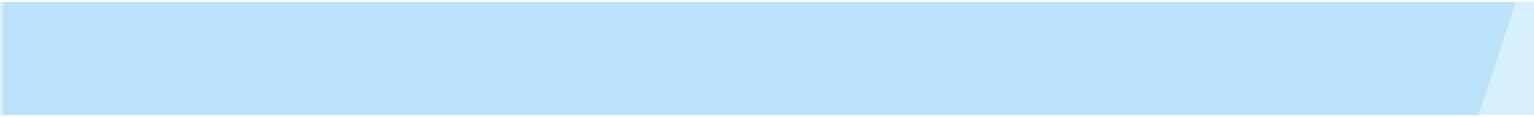 EBC-3100  Mini-ITX 机箱, 适用于高功耗工作环境应用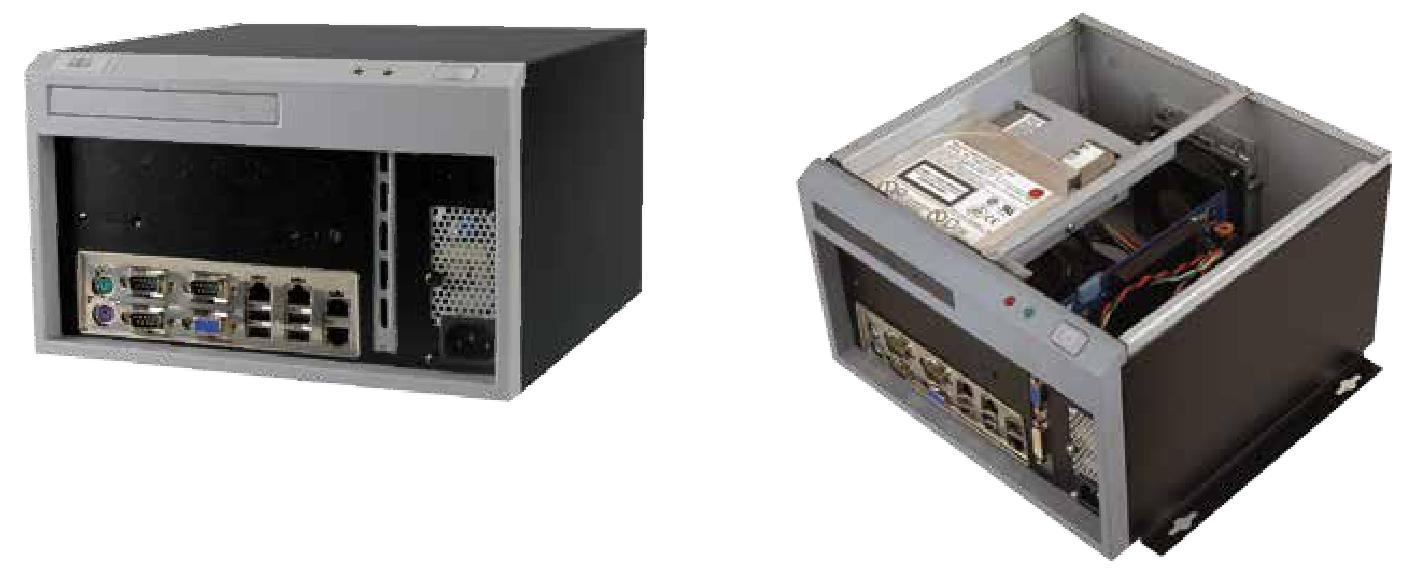 特性高性能应用设计提供 270 W 高功率 ATX 电源前面板 I/O 设计支持 1 个扩展插槽1 个 3.5”硬盘驱动, 1 个超薄光驱驱动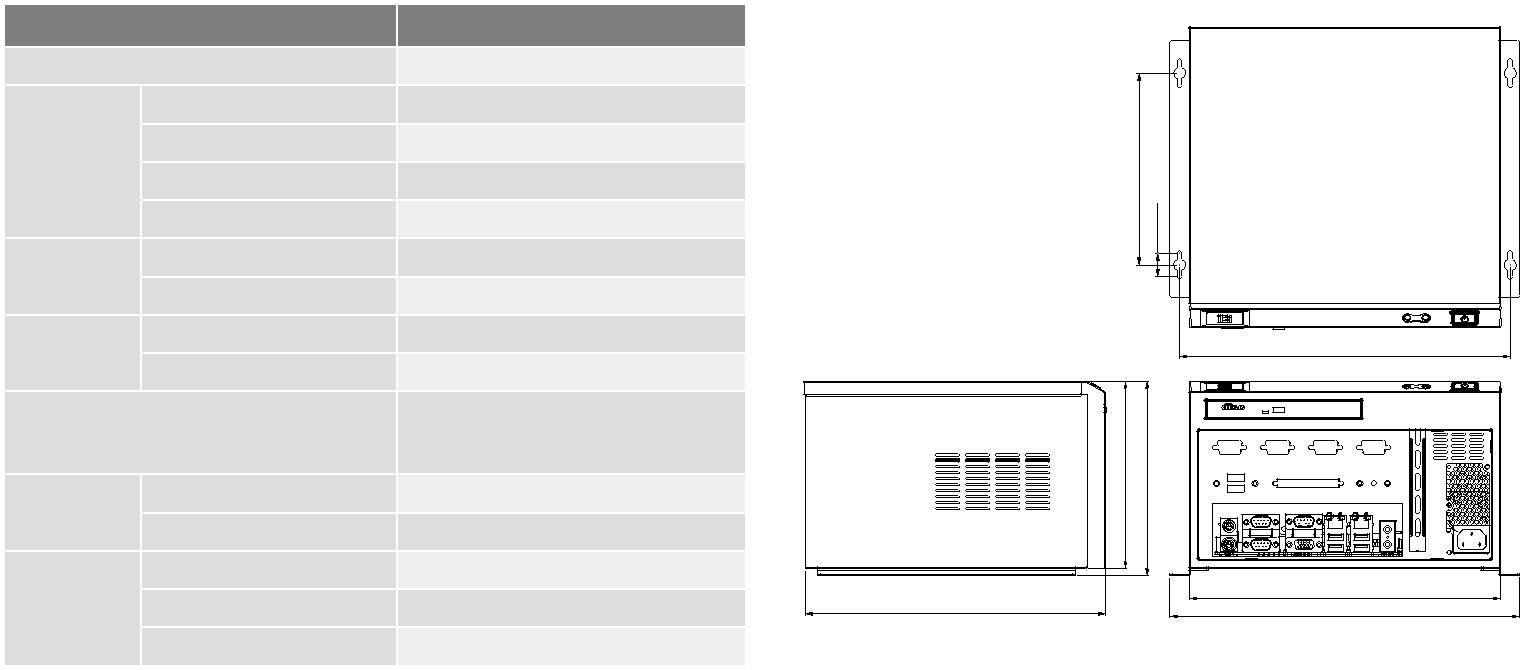 兼容 SBC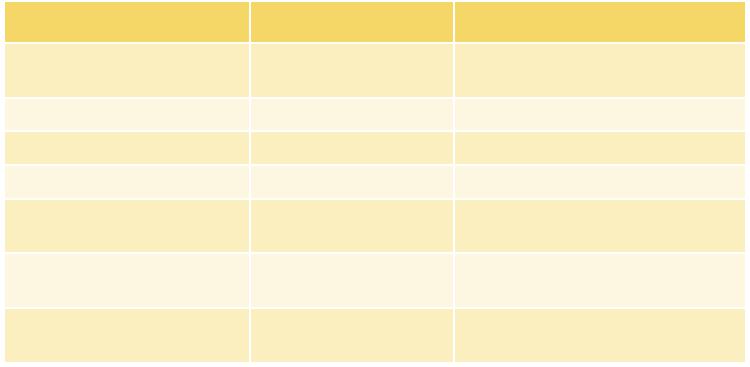 1U AC 输入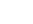 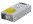 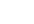 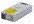 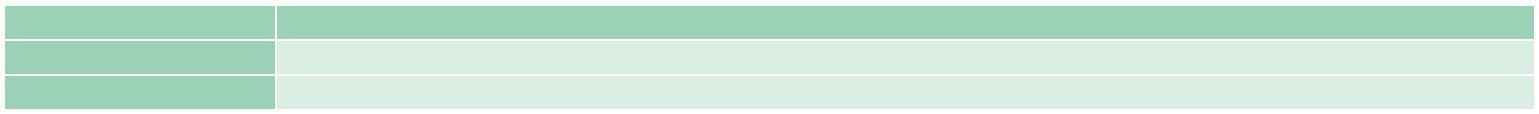 包装清单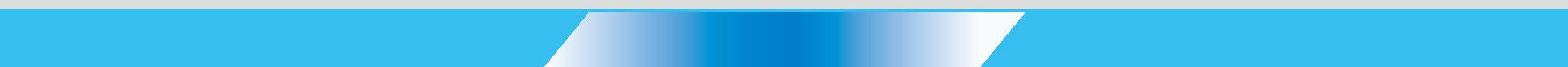 EBC-3100-2019-V10规格尺寸 ( 单位 : mm)型号EBC-3100平台仅机箱颜色黑色机箱尺寸 ( (WxDxH) (mm)260 x 250 x 15600160.机箱系统风扇 (WxDxH) (mm)80 x 80 x 2500160.机箱材质重型金属，塑料前面板20.00主板主板型号Refer to KINO Series主板主板尺寸 (mm)Mini-ITX (170 x 170)主板尺寸 (mm)Mini-ITX (170 x 170)存储硬盘驱动器1 x 3.5" SATA HDD space276.00存储276.00存储ODD1 x 5.25" slim typeODD1 x 5.25" slim type1 x Full- 高度 扩展 slot扩展Max. dimensions:220 mm (L) x 27 mm (D)156.00162.00电源电源输入90 V~264 V AC156.00162.00电源Power ModelACE-A618A 180W, ACE-A627A 270WPower ModelACE-A618A 180W, ACE-A627A 270W安装方式Desktop, wall mount260.000°C ~ 50°C250.00260.00可靠性操作温度0°C ~ 50°C250.00292.00可靠性操作温度0°C ~ 50°C292.00净重 / 毛重2.5 kg/3.9 kg料号扩展 类型推荐 CPU 风扇KINO-AQ1701 x PCIe x16CF1156A-RS, CF-1156C-RS,KINO-AQ1701 x PCIe x16CF-1156D-RSCF-1156D-RSKINO-ABT1 x PCIe x4无风扇KINO-AA750-i21 x PCIe x8CF-989B-RSKINO-AQ8701 x PCIex4CF-1150SC-RSKINO-AQ6701 x PCIe x16CF1156A-RS, CF-1156C-RS,KINO-AQ6701 x PCIe x16CF-1156D-RSCF-1156D-RSKINO-AH6111 x PCIe x16CF1156A-RS,CF-1156C-RS,KINO-AH6111 x PCIe x16CF-1156D-RSCF-1156D-RSKINO-AH6121 x PCIe x4CF1156A-RS, CF-1156C-RS,KINO-AH6121 x PCIe x4CF-1156D-RSCF-1156D-RS订购信息功率输出电流范围输出电流范围AT/输出电流范围输出电流范围产品型号AT/输入电压效率产品型号ATX输入电压+5效率ATX+3.3 V+5 V+12 V-12 V+5PFCVsbACE-300W90~26516A18A15AACE-300W90~265(0.5A(0.5A15A0.5A3A82%A630BATXVAC(0.5A(0.5A(0.5A min)0.5A3A82%min.)min.)ACE-180W90~26410A14A10AACE-180W90~26410A(0.2A(0.6A0.3A2.5A85%A618BATXVAC(0.1A min)(0.2A(0.6A0.3A2.5A85%A618BATXVAC(0.1A min)min.)min.)min.)min.)料号描述EBC-3100-R12/ACE-A618BMini-ITX embedded chassis, one 3.5” hard driver bay, with ACE-A618B-RS 180W ATX power supply, blackEBC-3100-R12/ACE-A630BMini-ITX embedded chassis, one 3.5” hard driver bay, with ACE-A630B-RS 300W ATX power supply, black1 x system fan1 x Screw set1 x QIG1 x Power cord1 x Wall mount kit1 x SATA slim ODD cable